APRESENTAÇÃOEsta seleção de quadrinhos é um dos resultados parciais do projeto de pesquisa intitulado As tiras da Mafalda: conteúdos de Geografia na linguagem de quadrinhos, que teve como objetivo principal analisar uma produção cultural popular (a linguagem de quadrinhos), com a proposição de indicá-la como recurso didático-pedagógico, a fim de consolidar a produção de conhecimentos geográficos.Esta etapa da investigação relaciona-se com o estudo de Geografia local: Goiânia e estado de Goiás. Paralelamente, a análise dos programas de disciplinas do ensino básico que tratam desta temática, selecionou-se tiras de quadrinhos, cartuns, charges, que apresentam potencial para o estudo deste conteúdo. Além da seleção no livro Toda Mafalda, verificou-se, também, em outras obras que divulgam a linguagem de quadrinhos e que possibilitam o estudo da cidade de Goiânia ou do estado de Goiás. Neste caso, averiguou-se o jornal O Popular, o livro 10 anos com Mafalda, o Blog de Jorge Braga.Os quadrinhos escolhidos estão na forma digital, organizados conforme a relação com o estudo geográfico de cidade ou do estudo de Estado e agrupados de acordo com temas da Geografia escolar, tais como: cidade-campo, economia urbana, gestão da cidade, ambiente urbano, lugares da cidade, sociedade urbana, estado-região. O conjunto de quadrinhos, resultante da seleção e análise, está disponível em CD-ROM e poderá ser utilizado pelos professores, especialmente os de Geografia, em suas atividades didáticas. Num momento em que a linguagem visual, em suas diversas formas, expressa conteúdos do mundo vivido, percebido e concebido; espera-se que esta iniciativa contribua efetivamente para a motivação de professores e alunos na prática de ensino-aprendizagem de Geografia, principalmente ao se considerar as múltiplas possibilidades da interpretação e compreensão da linguagem de quadrinhos.Bom trabalho!Eunice Isaias da Silva – Orientadora/coordenadora – professora de Geografia do Centro de Pesquisa Aplicada à Educação (Cepae-UFG).Elson Rodrigues Olanda – Vice-coordenador – professor de Geografia do Centro de Pesquisa Aplicada à Educação (Cepae-UFG).Juliane Carla Silva – bolsista Prolicen – aluna de Geografia do Instituto de Estudos Socioambientais (Iesa-UFG).7- GOIÁS: CIDADE – CAMPOÁguaFonte: O Popular, 11 set 2012. Magazine, p. 6.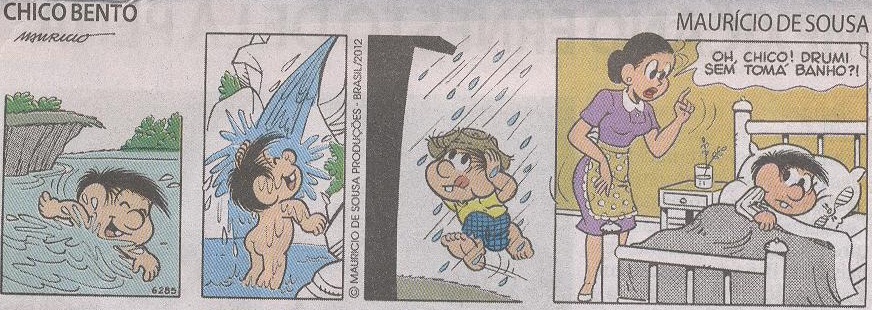 Lazer no campo Fonte: QUINO. 10 anos com Mafalda. São Paulo: WMF Martins Fontes, 2010. p. 94, tira 1.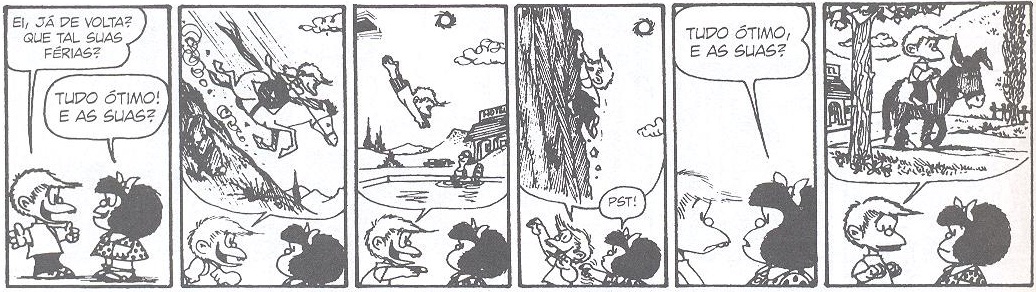 Lazer na pescaria 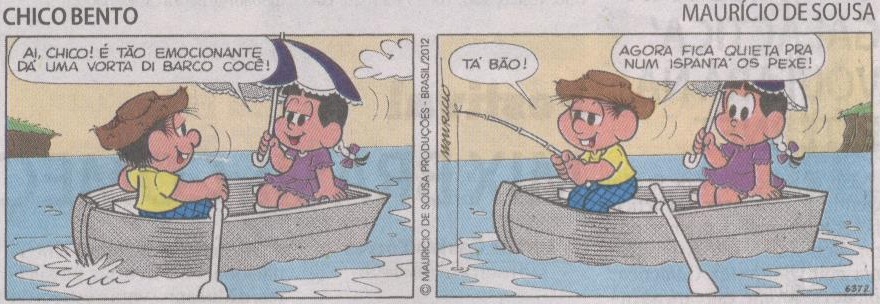 Fonte: O Popular, 8 nov 2012. Magazine, p. 6.Pescaria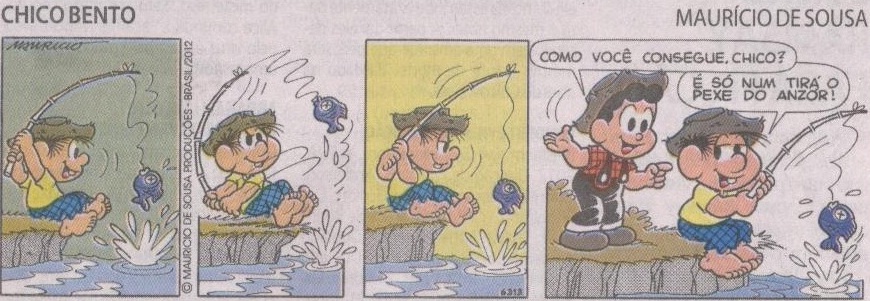 Fonte: O Popular, 7 out 2012. Magazine, p. 6.Qualidade de vida Fonte: O Popular, 10 out 2012. Magazine, p. 6.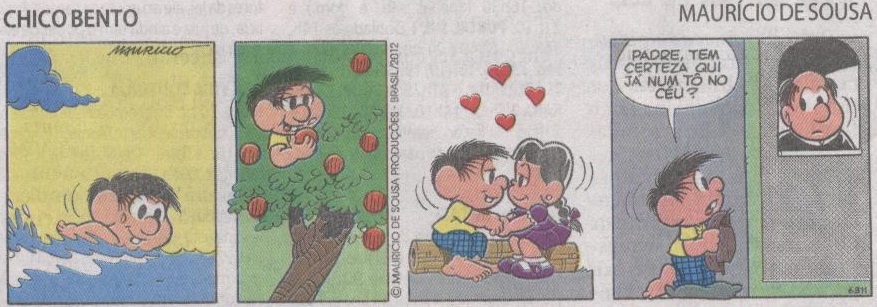 ComunicaçãoFonte: O Popular, 12 set 2012. Magazine, p. 6.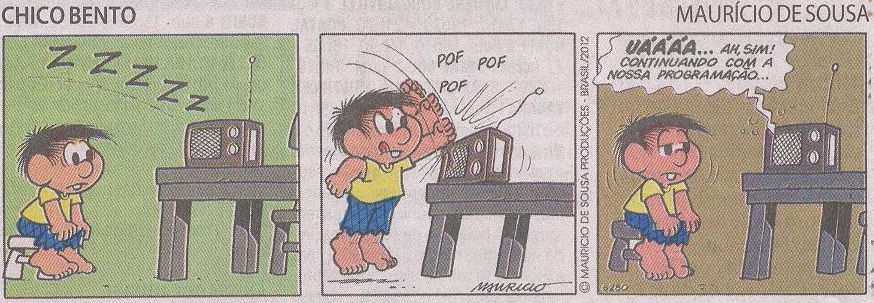 Lugar bucólico Fonte: Quino. Toda Mafalda. São Paulo: Martins Fontes, 2003. p. 310, tira 3.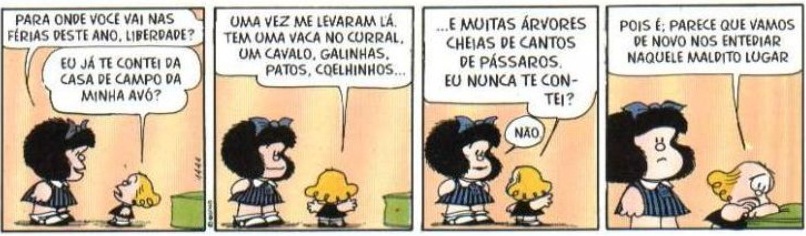 Relação cidade-campo Fonte: Quino. Toda Mafalda. São Paulo: Martins Fontes, 2003. p. 76, tira 1.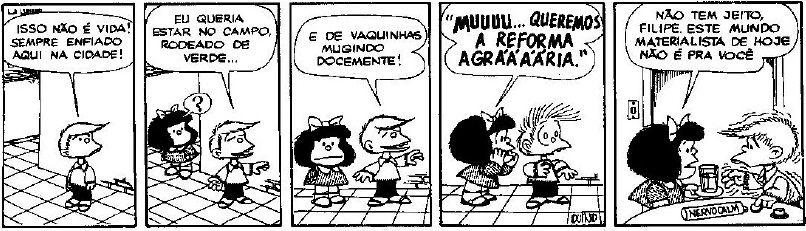 Campo X Cidade Fonte: QUINO. 10 anos com Mafalda. São Paulo: WMF Martins Fontes, 2010. p. 94, tira 3.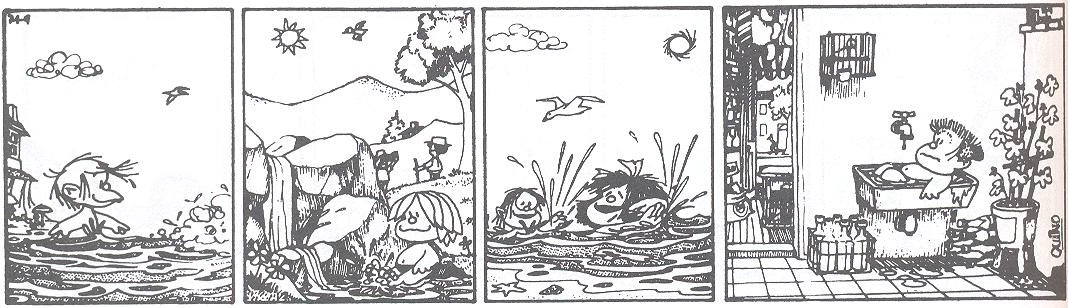 Transformação da paisagem Fonte: http://jorgebragahumor.com.br. Acesso em: 13 ago. 2012 às 16:40. 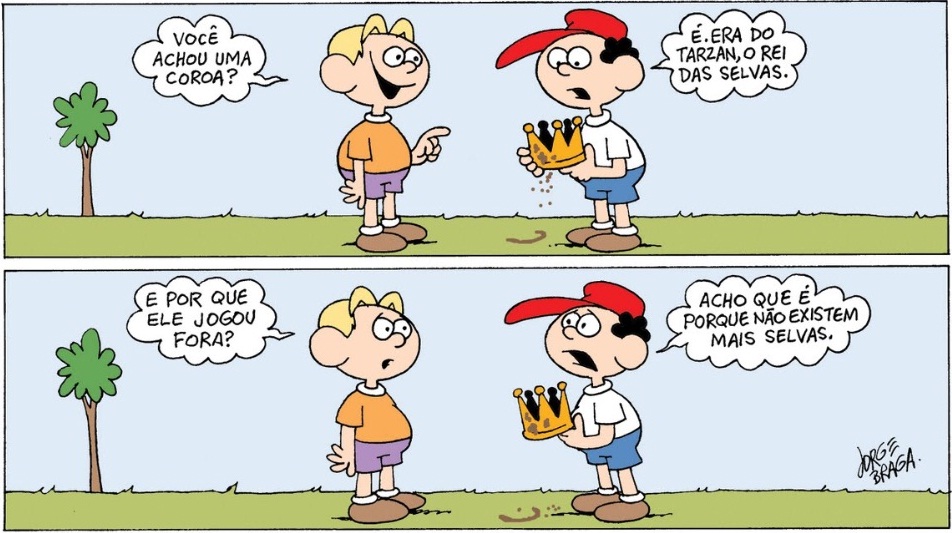 Fauna e FloraFonte: O Popular, 3 jun 2012. Almanaque, p. 8.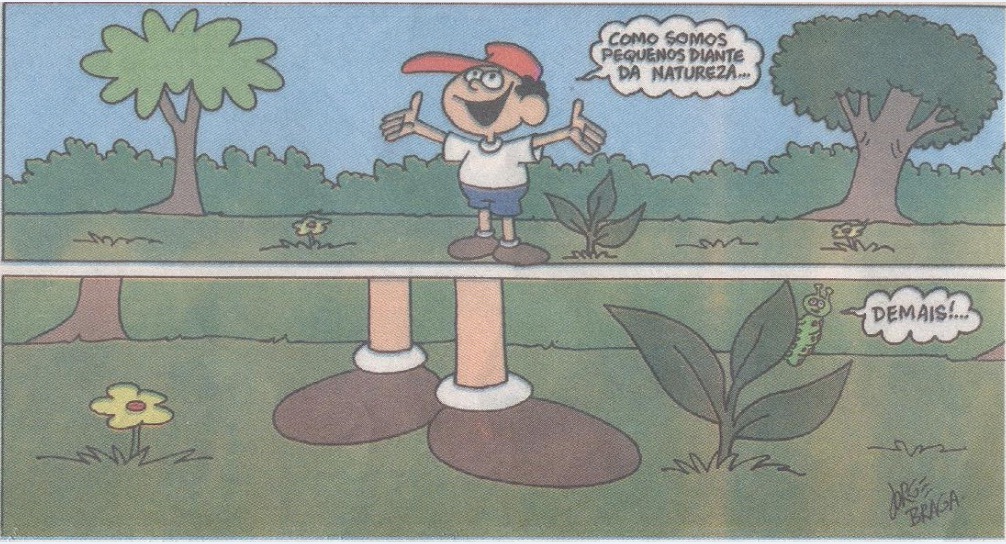 ComportamentoFonte: O Popular, 10 fev 2013. Almanaque, p. 8. 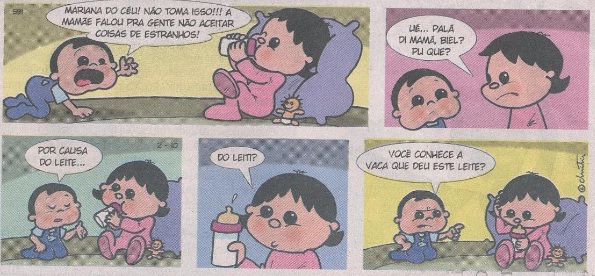 REFERÊNCIAhttp://jorgebragahumor.com.br.O POPULAR. Goiânia: 2012-2013.QUINO, J. L. 10 anos com Mafalda. São Paulo: WMF Martins Fontes, 2010.QUINO, J. L. Toda Mafalda. São Paulo: Martins Fontes, 2003. UNIVERSIDADE FEDERAL DE GOIÁSPRÓ-REITORIA DE GRADUAÇÃOCENTRO DE ENSINO E PESQUISA APLICADA À EDUCAÇÃOÁREA DE CIÊNCIAS HUMANAS E FILOSOFIASUBÁREA DE GEOGRAFIAEunice Isaias da Silva – Orientadora/coordenadora – professora de Geografia do Centro de Pesquisa Aplicada à Educação (Cepae-UFG).Elson Rodrigues Olanda – Vice-coordenador – professor de Geografia do Centro de Pesquisa Aplicada à Educação (Cepae-UFG).Juliane Carla Silva – bolsista Prolicen – aluna de Geografia do Instituto de Estudos Socioambientais (Iesa-UFG).